土壤生态修复专利专题库一、登录himmpat.com/login2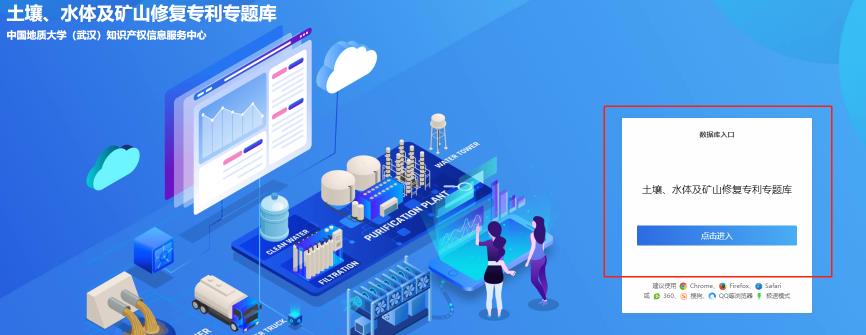 二、点击进入子库选择届面，“土壤生态修复专题库”已完成并正式上线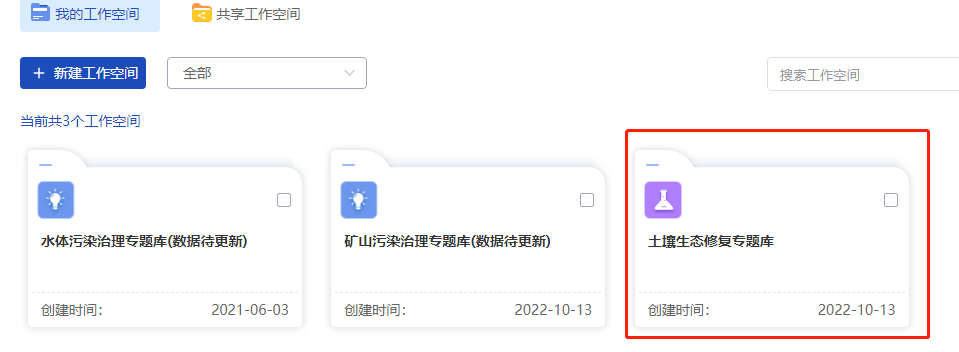 三、专题库提供导航分类浏览功能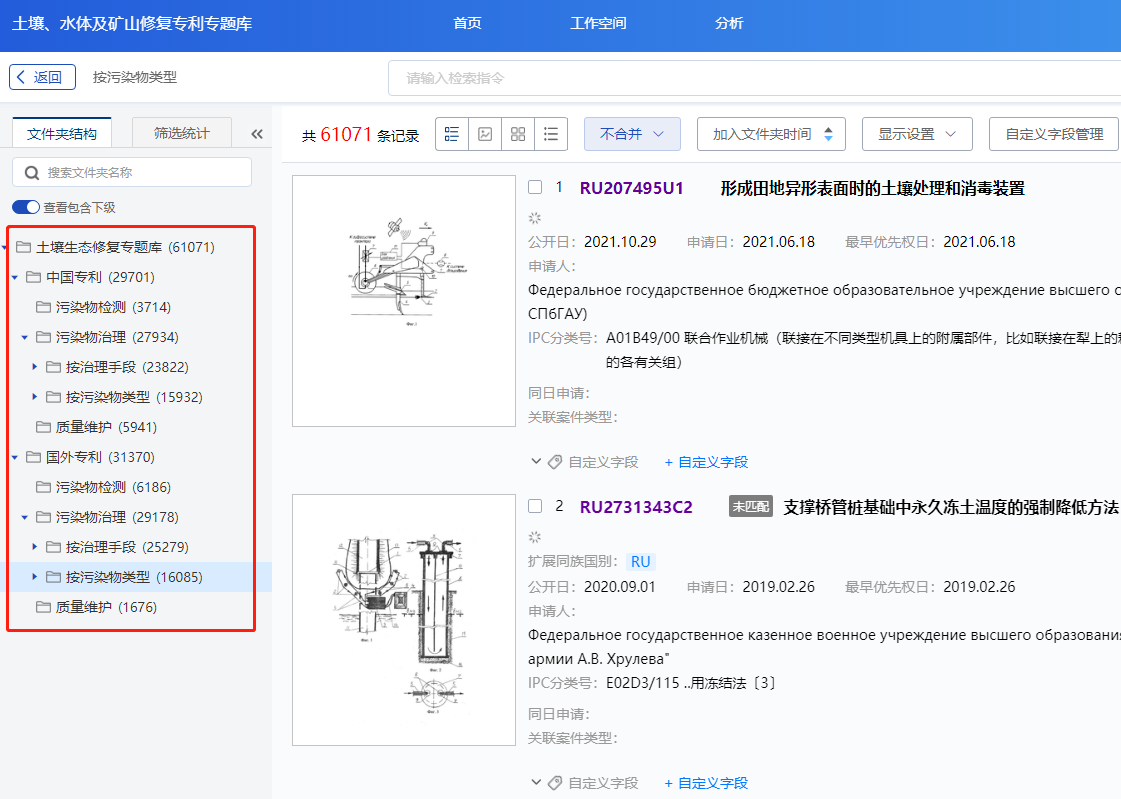 四、点击专利，进入单一专利的全文浏览界面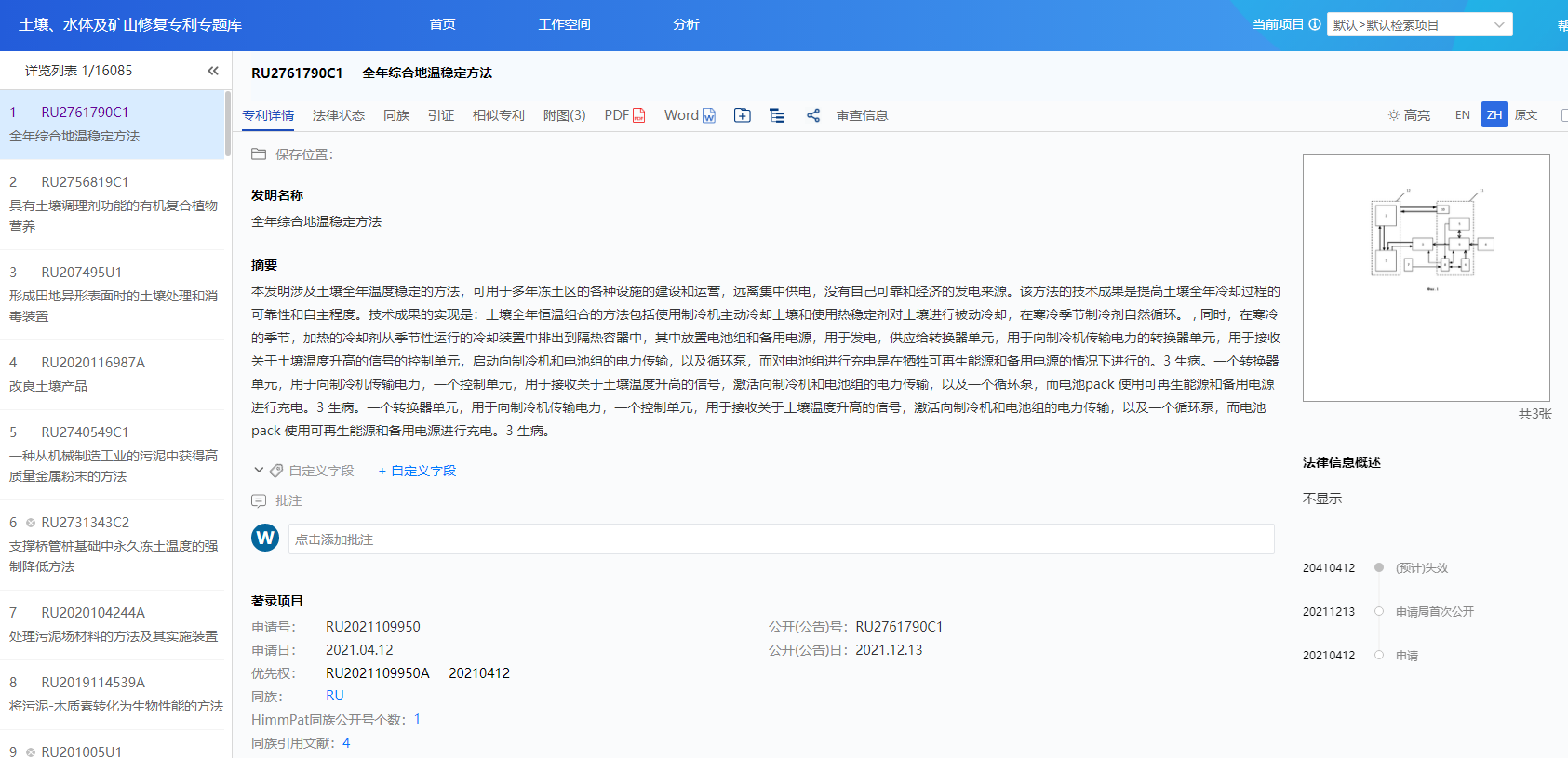 五、专题库提供专利检索功能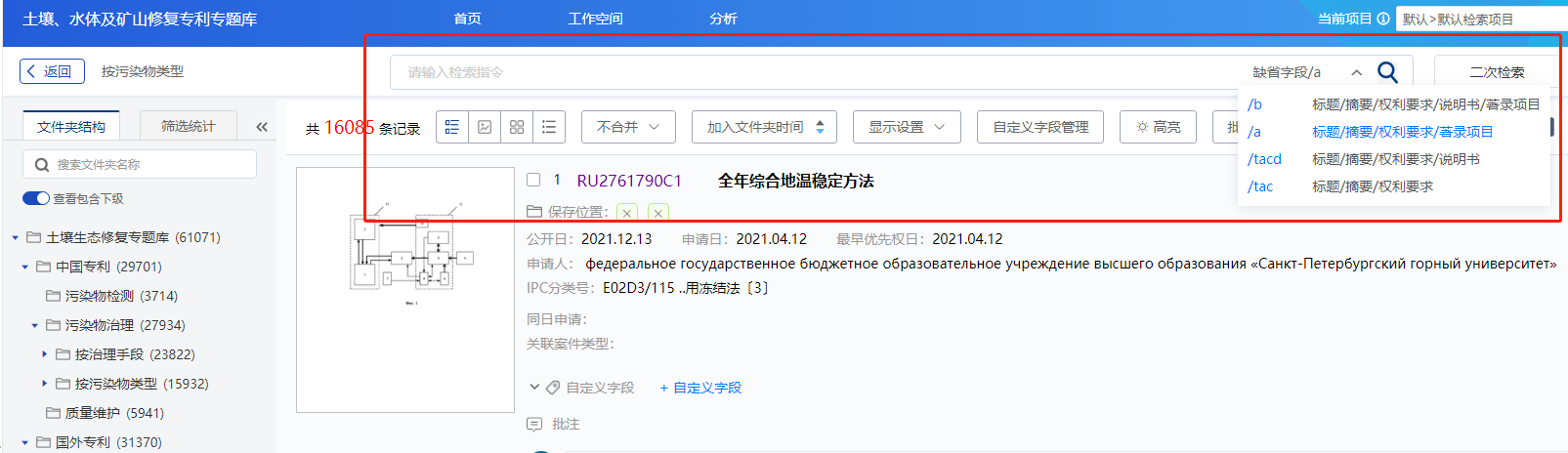 六、专题库提供筛选统计及语义排序功能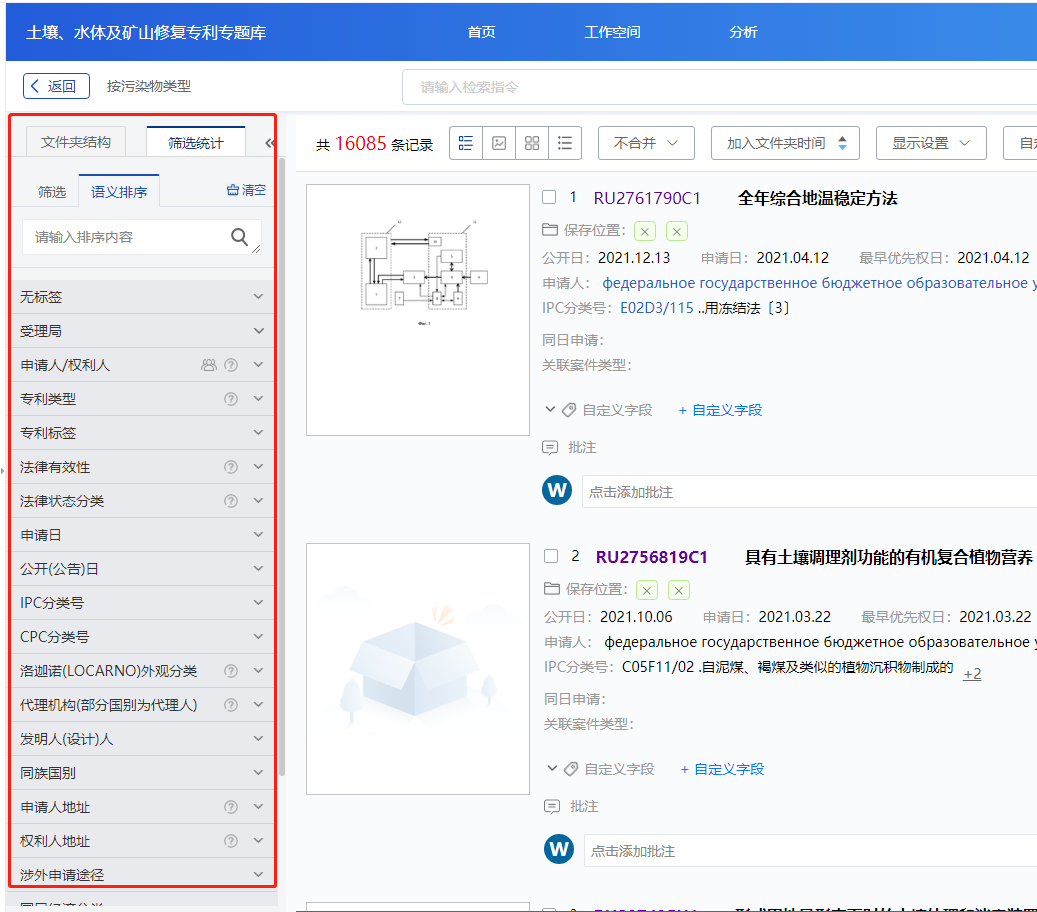 七、专题库提供高级分析功能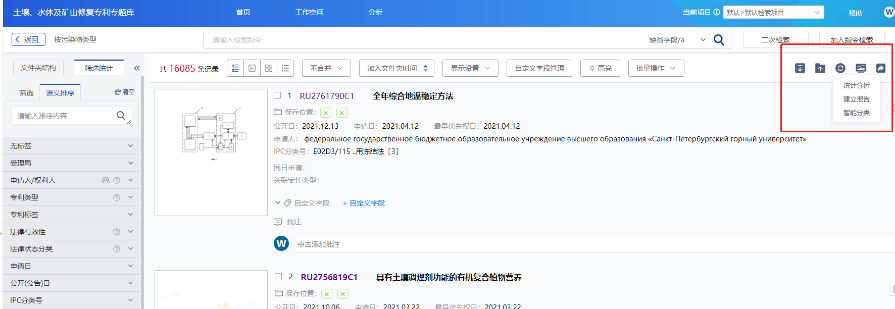 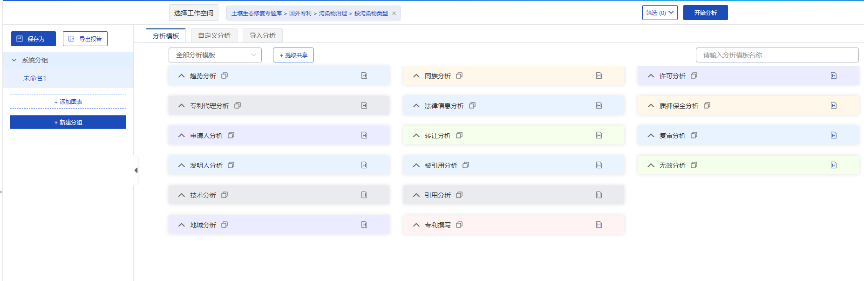 